Publicado en Barcelona el 15/04/2014 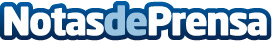 Las herramientas para buscar préstamosLa web de MilPréstamos es una herramienta muy sencilla de usar y fácil de entender, es la clave para ayudarle a elegir el mejor préstamo ajustado a sus necesidades, ofrece el servicio de comparar e informar al usuario de las entidades que prestan dinero, sus ofertas y sus características, entre otros. Podrá encontrar en la web de manera específica tres tipos de préstamos que son los más demandados.Datos de contacto:Sergio HolovanovCoFounder y CTO637218640Nota de prensa publicada en: https://www.notasdeprensa.es/las-herramientas-para-buscar-prestamos-1 Categorias: Finanzas E-Commerce http://www.notasdeprensa.es